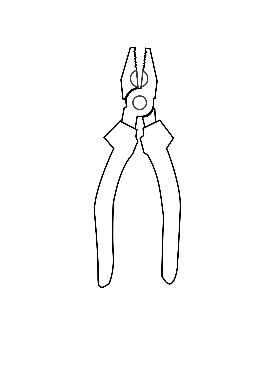 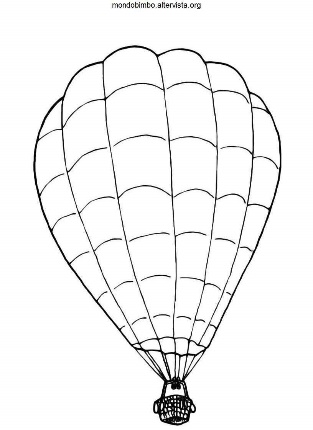 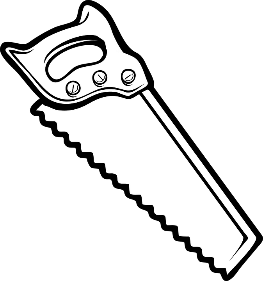 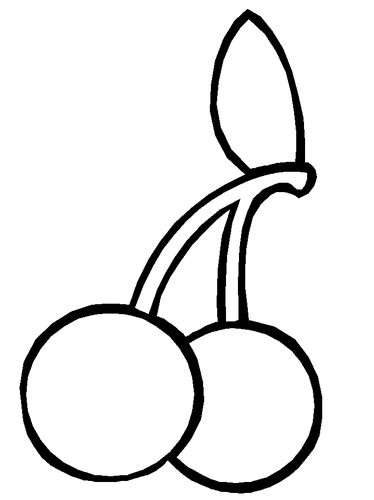 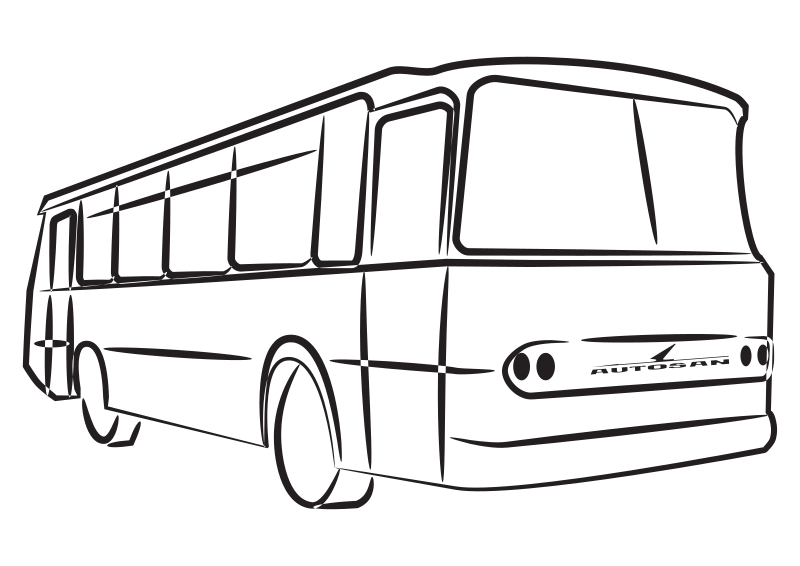 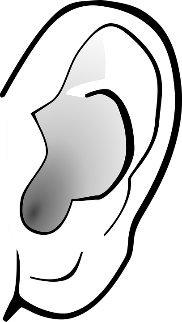 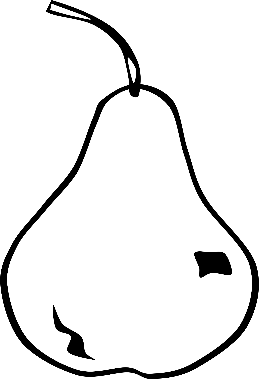 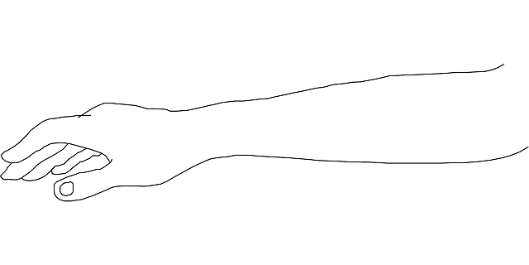 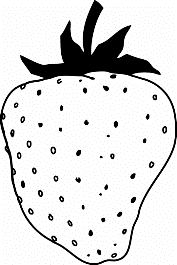 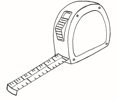 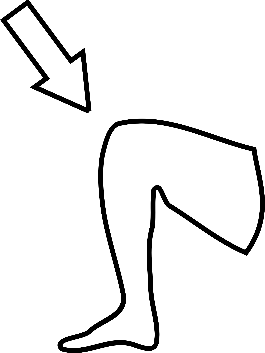 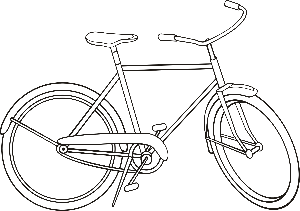 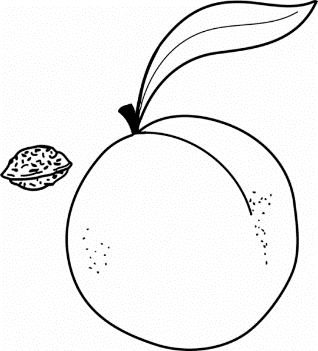 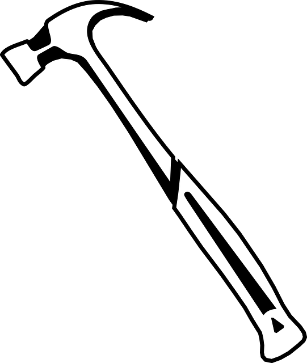 ls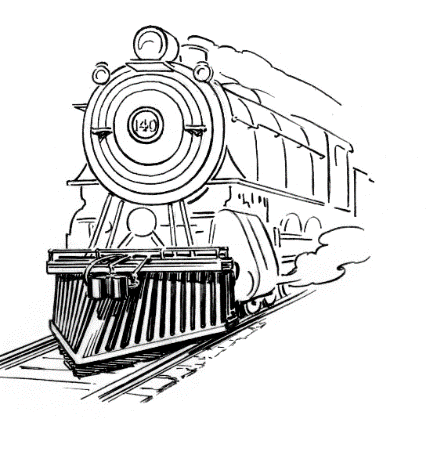 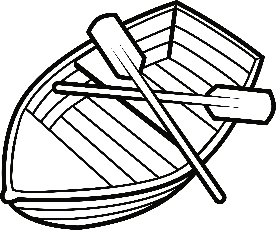 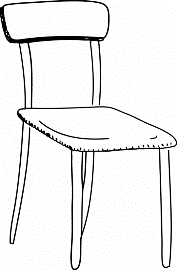 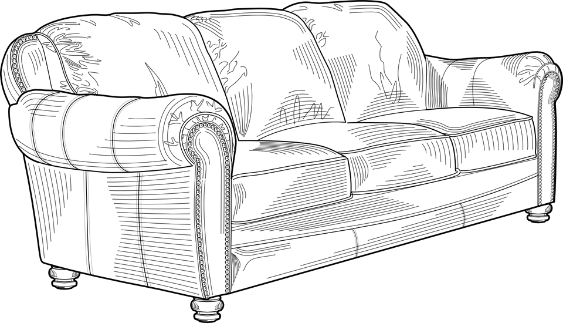 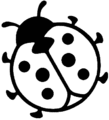 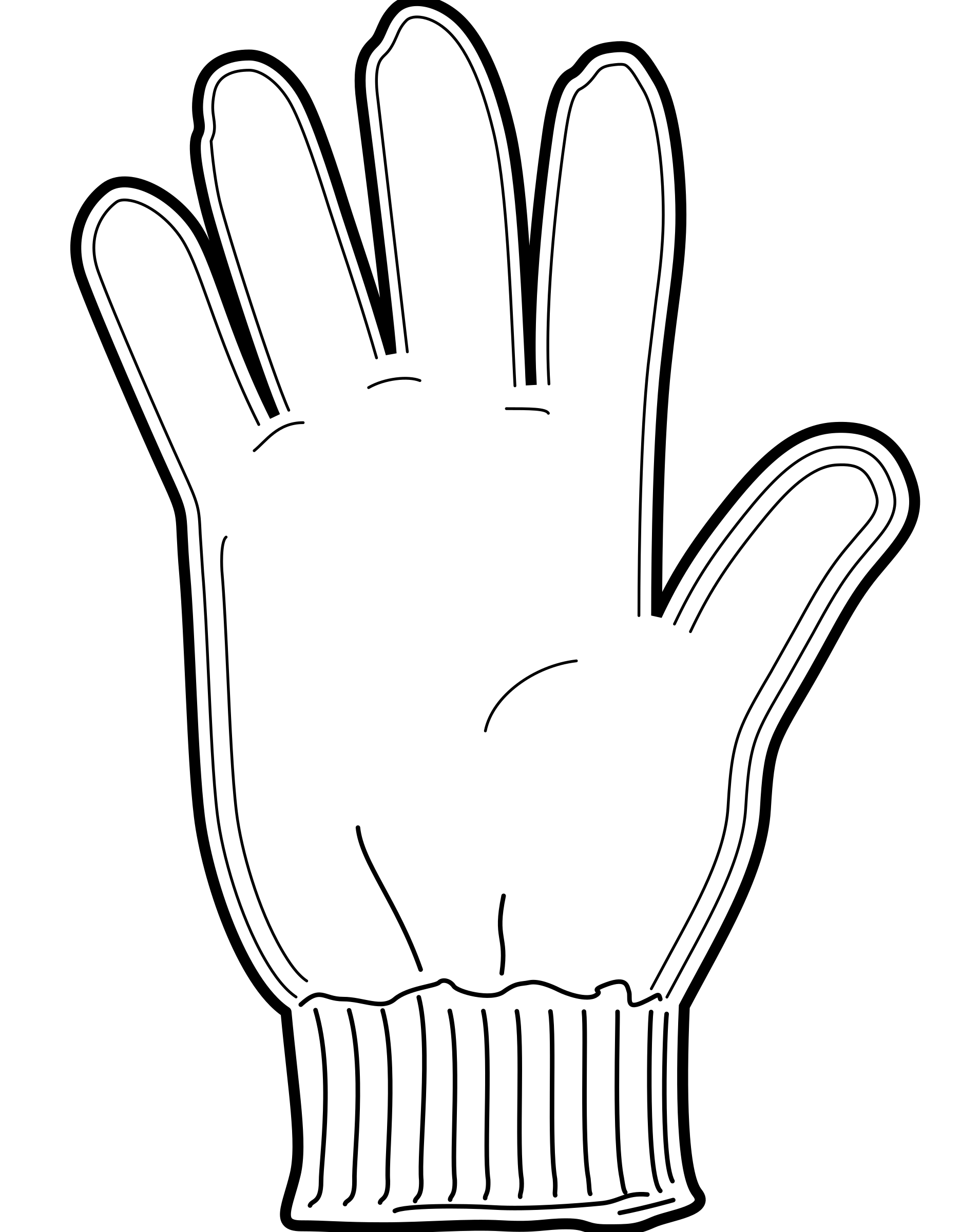 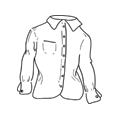 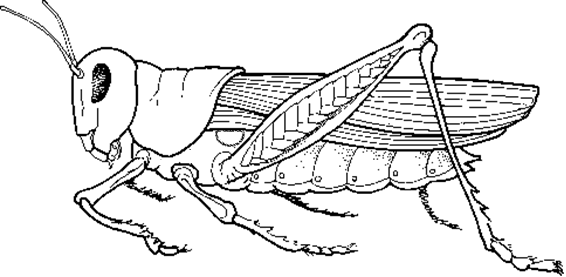 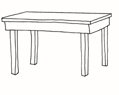 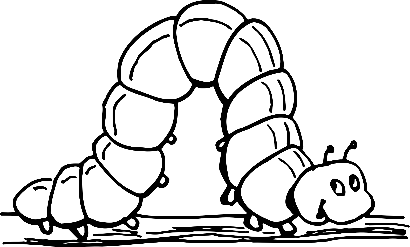 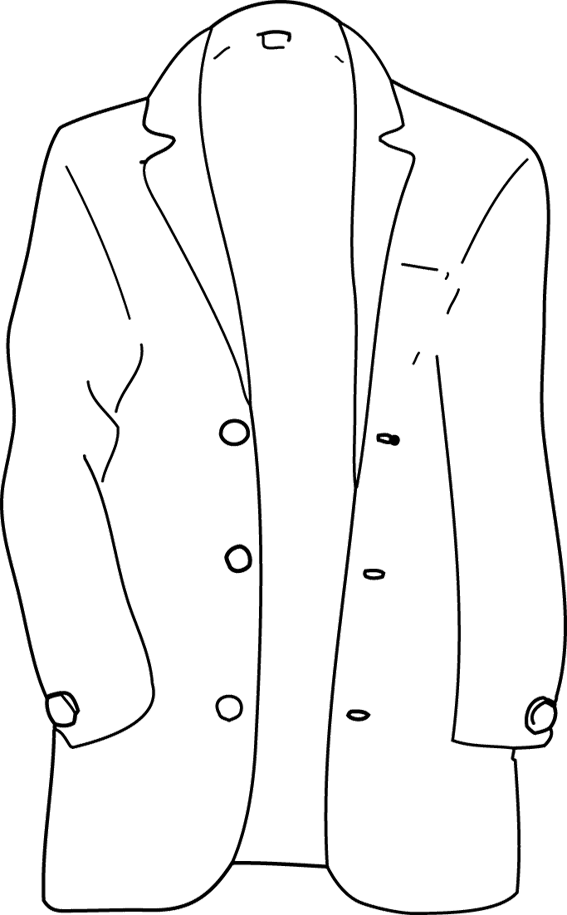 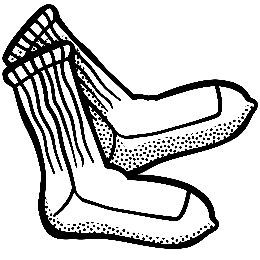 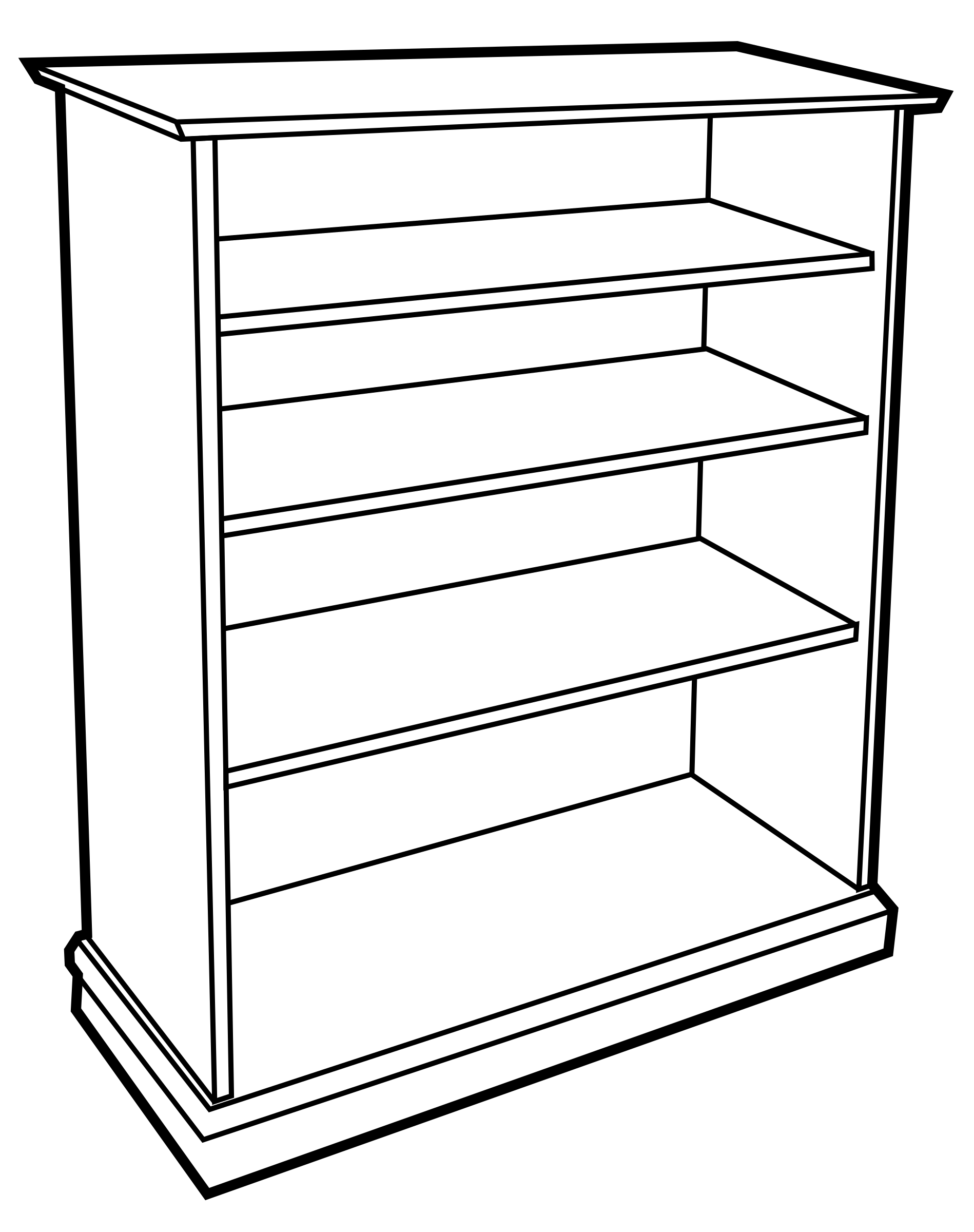 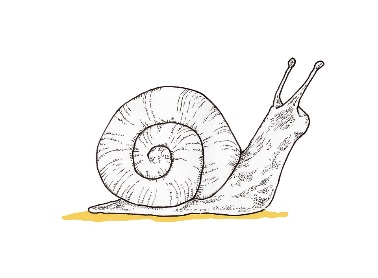 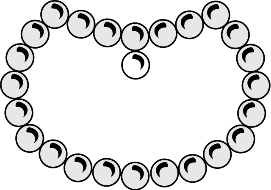 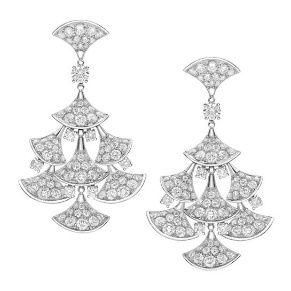 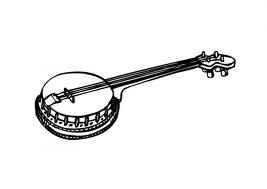 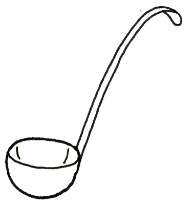 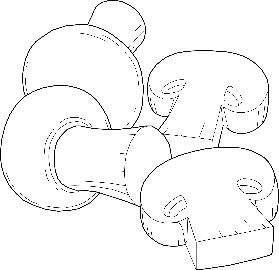 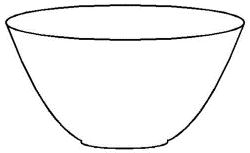 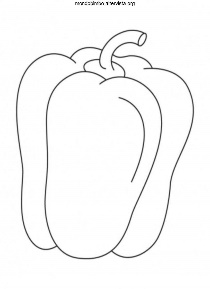 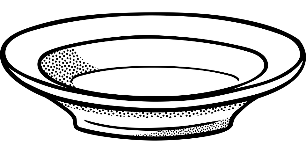 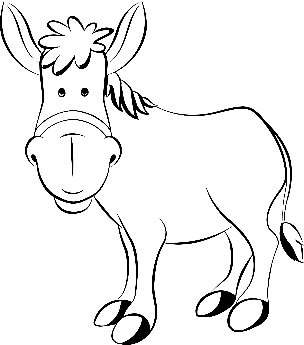 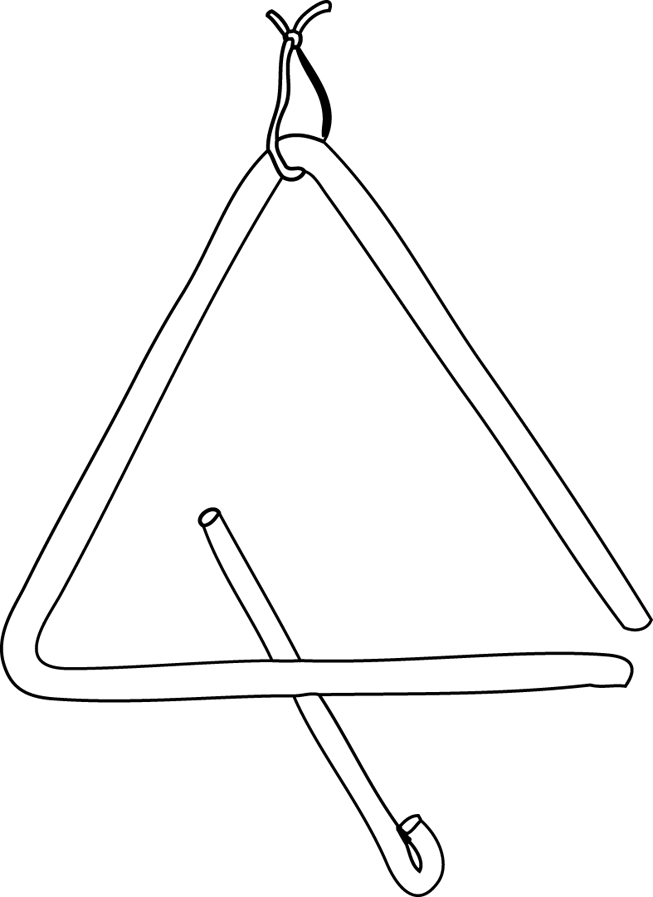 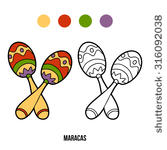 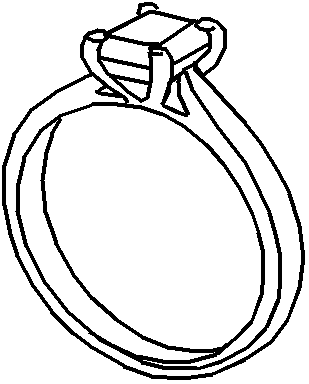 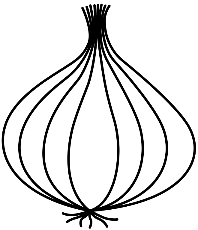 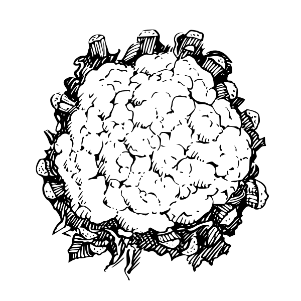 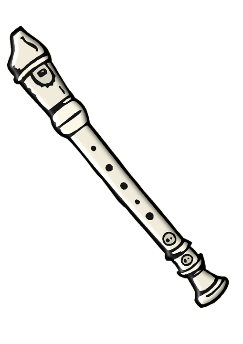 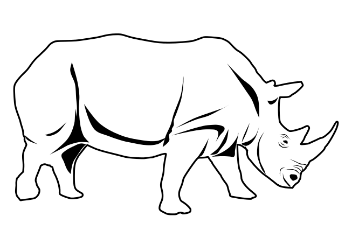 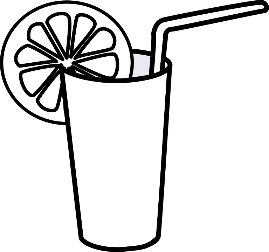 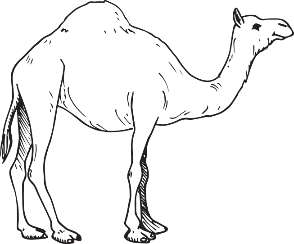 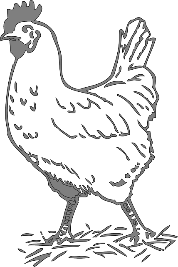 